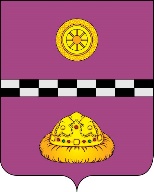 ПОСТАНОВЛЕНИЕот 03.03. 2023									№  83Руководствуясь Федеральным законом от 06 октября 2003 года № 131-ФЗ «Об общих принципах организации местного самоуправления в Российской Федерации», Уставом администрации МР «Княжпогостский» в целях обеспечения оценки доступности, беспрепятственности и безопасности реализуемых мероприятий по благоустройству территорий и контроля за реализацией Программы «Формирование комфортной городской среды», администрация МР «Княжпогостский»   	ПОСТАНОВЛЯЕТ:Создать общественную комиссию для организации общественного обсуждения проекта и контроля за реализацией Программы «Формирование комфортной городской среды» в составе согласно приложению к настоящему постановлению.Глава МР «Княжпогостский»-руководитель администрации         					   А.Л. НемчиновПриложение к постановлению администрации муниципального района «Княжпогостский» от 03.03.2023 года № 83СОСТАВобщественной комиссииПредседатель комиссии:Сакулина С.Е. - заместитель руководителя администрации МР «Княжпогостский»;Заместитель председателя комиссии:Булгаков Н.О. – директор МКУ «Городское хозяйство»;Секретарь комиссии:Федкович О.Н. – ведущий эксперт по благоустройству МКУ «Городское хозяйство»;Члены комиссии:Ганова Ю.В. – председатель Совета района;Диденко О.В. – депутат Совета МР «Княжпогостский»;Сырчикова С.А. – главный архитектор администрации МР «Княжпогостский»;Вишнякова Е.Б. – ИП Вишнякова Е.Б.;Зятюк И.Н. – начальник 23 пожарно-спасательной части ФГКУ «2 отряд ФПС по Республике Коми» майор внутренней службы (по согласованию);Капустн С.А. – начальник ОГИБДД ОМВД по Княжпогостскому району , майор полиции (по согласованию);Волжанина Е.М. – начальник ГУ « Железнодорожное лесничество».Об утверждении общественной комиссии администрации МР «Княжпогостский»